 	Catholic Diocese of Sale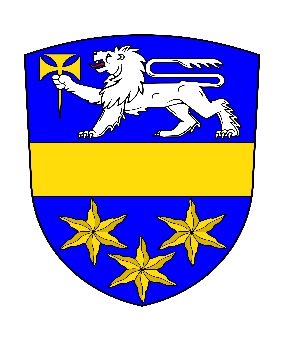 Living Liturgy 2019-2020 SubscriptionCurrent issues will be emailed upon receipt of subscription payment.Payment Options (Tick one):1. Electronic Transfer: Account Name: Diocese of Sale     BSB: 083-879 Account Number: 69-219- 4853     Please quote Customer Reference (YOUR NAME or PARISH NAME)     Amount $AUD …………………..              2. Enclosed is my Cheque for the amount of amount $AUD……..     Payable to the Catholic Diocese of Sale,     (Please post cheque with invoice to Diocesan Pastoral Office, Catholic Diocese of Sale      PO Box 1410, Warragul, Victoria, Australia 3820)3.  Please debit our Credit Card for the amount of $AUD ………………      (Please post this form with your credit card details to Diocesan Pastoral Office, Catholic       Diocese of Sale, PO Box 1410, Warragul, Victoria, Australia 3820      Please do NOT email this form           MasterCard                    Visa	In the Name of: __________________________________________________________Card Number: Expiry Date:                                          CVV (on back of card) 		Signature: _______________________________________________________________Name:Name:Name:Parish/Diocese/Institution:Parish/Diocese/Institution:Parish/Diocese/Institution:Email address:Email address:Email address:Type of Annual Subscription (7 issues per year)Cost Per UnitTotalIndividual Subscription (single copy for personal use)$AUD 50.00 ($25 for 6 mths)$Parish Subscription (multiple copies within one parish only)$AUD 80.00$Total Cost$